    桃園市進出口商業同業公會 函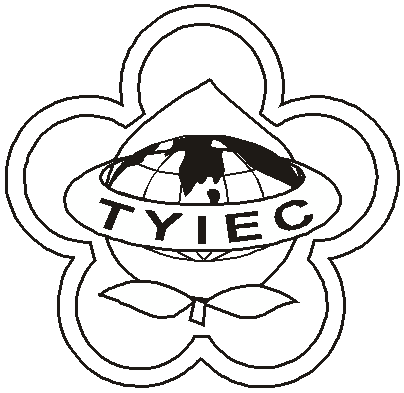          Taoyuan Importers & Exporters Chamber of Commerce桃園市桃園區春日路1235之2號3F           TEL:886-3-316-4346   886-3-325-3781   FAX:886-3-355-9651ie325@ms19.hinet.net     www.taoyuanproduct.org受 文 者：各相關會員發文日期：中華民國108年3月28日發文字號：桃貿水字第108101號附    件：主    旨：自108年4月1日起至108年8月24日止(進          口日)，針對日本輸入貨品分類號列「0810.10.           00.00-8鮮草莓」之產品，採逐批查驗， 敬請          查照。說     明：一、依據衛生福利部食品藥物管理署FDA北               字第1082001636A號函辦理。           二、自日本輸入貨品分類號列「0810.10.00.                00-8鮮草莓」之產品，於近6個月內農               藥殘留不合格已達18批，為確保輸入食               品之衛生安全，爰針對該產品改採加強               抽批查驗。           四、又輸入食品及相關產品查驗規費收費標               準第3條規定採逐批查驗之產品，報驗               義務人應再繳納檢驗費。           五、按食品安全衛生管理法第7條規定，食品               業者應實施自主管理，確保食品衛生安全；               發現產品有危害衛生安全之虞時，應即主               動停止販賣及辦理回收，並通報地方主管               機關。違反者，將依同法第47條處分。理事長  王 清 水